Уважаемые коллеги! В соответствии с решением рабочей группы при Администрации Президента Российской Федерации по координации и оценке работы с обращениями граждан и организаций направляем разработанный Управлением Президента Российской Федерации по работе с обращениями граждан и организаций проект унифицированной формы страниц раздела для направления обращений граждан и организаций в форме электронного документа через официальные сайты государственных органов, органов местного самоуправления, государственных и муниципальных учреждений, осуществляющих публично значимые функции в сети Интернет.Данная форма внедрена с 8 декабря 2017 года на официальном сайте Президента Российской Федерации в сети Интернет в соответствии с Федеральным законом от 2 мая 2006 года № 59 –ФЗ «О порядке рассмотрения обращений граждан Российской Федерации» (в редакции Федерального закона от 27 ноября 2017 года № 355-ФЗ). Руководителям органов исполнительной власти прошу довести данную информацию до сведения подведомственных учреждений и организаций, осуществляющих публично значимые функции.Глав муниципальных районов и городских округов прошу довести данную информацию до сведения соответствующих глав городских и сельских поселений, муниципальных учреждений и организаций, осуществляющих публично значимые функции. Приложение: Проект унифицированной формы страниц раздела для направления обращений граждан и организаций в форме электронного документа через официальные сайты государственных органов и органов местного самоуправления, государственных и муниципальных учреждений и иных организаций, на которые возложено осуществление публично значимых функций, в сети «Интернет»  на 7 страницахСидорова Наталья Николаевна(4852) 401-084Приложение:Проект унифицированной формы
страниц раздела для направления обращений граждан и организаций в форме электронного документа через официальные сайты государственных органов и органов местного самоуправления, государственных и муниципальных учреждений и иных организаций, на которые возложено осуществление публично значимых функций, в сети «Интернет» Страница разделаИнформация для ознакомления, желающим отправить обращение в форме электронного документаПожалуйста, прежде чем отправить обращение в форме электронного документа, внимательно ознакомьтесь со следующей информацией.1. Обращения, направленные в форме электронного документа через официальный сайт, поступают на рассмотрение в [наименование органа].Орган – государственный орган, территориальный орган государственного органа, орган местного самоуправления, государственное или муниципальное учреждение, иная организация, на которую возложено осуществление публично значимых функций (примечание авт.)2. Перед отправкой обращения в форме электронного документа необходимо корректно заполнить электронную форму.3. Ответ на Ваше обращение либо уведомление о его переадресации направляется в форме электронного документа по адресу электронной почты (e-mail), указанному Вами.4. В предназначенном для обязательного заполнения поле ввода текста обращения в форме электронного документа Вы излагаете суть предложения, заявления или жалобы в соответствии со ст. 7 Федерального закона от 2 мая 2006 года № 59-ФЗ «О порядке рассмотрения обращений граждан Российской Федерации».В случае, если текст Вашего обращения не позволяет определить суть предложения, заявления или жалобы, ответ на обращение не дается, и оно не подлежит направлению на рассмотрение в государственный орган, орган местного самоуправления или должностному лицу, в соответствии с их компетенцией, о чем Вам будет сообщено в течение семи дней со дня регистрации обращения.Текст в электронной форме, набранный и отправленный через информационный ресурс «Личный кабинет», сохраняется и отображается в «Личном кабинете» автора. При наличии в органе (примечание авт.)Обращаем внимание, что в целях обеспечения неразглашения сведений, содержащихся в Вашем обращении, а также сведений, касающихся Вашей частной жизни, при заполнении поля ввода текста обращения в форме электронного документа действует защита от возможного внедрения вирусных программ.Запрет на копирование и перенос текста в электронной форме в поле ввода текста обращения в форме электронного документа (примечание авт.)5. В случае необходимости в подтверждение своих доводов Вы вправе приложить к обращению необходимые документы и материалы в электронной форме.Приложить необходимые документы и материалы в электронной форме Вы можете в любой последовательности [указываются количество и допустимые форматы файлов].Иные форматы не обрабатываются в информационных системах [наименование органа].Информируем Вас, что гарантированная передача файла(ов) вложения на почтовый сервер зависит от пропускной способности используемой Вами сети «Интернет», а получение – от объёма обрабатываемых почтовым сервером переданных файлов.При подключении Вашего оборудования к сети «Интернет» по выделенным каналам связи с использованием технологий ADSL, 3G, 4G, WiFi и иных технологий, обеспечивающих аналогичные скорости передачи данных в сети «Интернет», передача и обработка файла(ов) с суммарным размером:до 5 Мб осуществляется, как правило, без задержки во времени;от 5 Мб до 10 Мб может осуществляться с задержкой во времени;свыше 10 Мб может быть не осуществлена.6. Если в направленном Вами тексте в форме электронного документа, содержащемся в поле ввода текста обращения в форме электронного документа, не изложено предложение, заявление или жалоба, а только ссылка на приложение (файл вложение) либо на контент интернет-сайта, то в ответе разъясняется порядок его рассмотрения, установленный Федеральным законом от 2 мая 2006 года № 59 «О порядке рассмотрения обращений граждан Российской Федерации».7. Обращаем Ваше внимание на порядок рассмотрения отдельных обращений, предусмотренный ст. 11 Федерального закона от 2 мая 2006 года № 59-ФЗ «О порядке рассмотрения обращений граждан Российской Федерации».8. При направлении Вами обращений, касающихся обжалования судебных решений, необходимо иметь в виду следующее.Согласно Конституции Российской Федерации правосудие в России осуществляется только судом. Органы судебной власти самостоятельны и действуют независимо от законодательной и исполнительной властей. Решения судебных органов обжалуются в установленном законом процессуальном порядке.9. В случае направления Вами обращения, содержащего вопрос, затрагивающий интересы неопределенного круга лиц, ответ на который был размещен на данном сайте, то Вам в течение семи дней со дня регистрации обращения будет сообщен электронный адрес страницы данного сайта «Ответы на обращения, затрагивающие интересы неопределенного круга лиц», на которой размещен ответ на вопрос, поставленный в Вашем обращении. Подчеркивание текста обеспечивает переход по гиперссылке (примечание авт.)10. Информация о персональных данных авторов обращений, направленных в форме электронного документа, сведения, содержащиеся в обращениях авторов, а также сведения, касающиеся частной жизни авторов, хранятся и обрабатываются с соблюдением требований российского законодательства.11. В «Личном кабинете» Вам после авторизации предоставляется возможность получения хронологически структурированной информации о ходе и результатах рассмотрения отправленных Вами через «Личный кабинет» обращений, адресованных должностному лицу и органу, и запросов, касающихся деятельности должностного лица и органа.При наличии в органе (примечание авт.)В «Личном кабинете» размещаются данные по каждому отправленному Вами с «Личного кабинета» обращению или запросу с момента регистрации автора на информационном ресурсе «Личный кабинет» в разделе [указывается наименование раздела] на официальном сайте органа.12. Предусмотрена возможность просмотра сайта на различных устройствах – от смартфонов и планшетов до широкоформатных мониторов. А при ширине окна браузера выше 1570 пикселей Вы можете читать материалы сайта, сохраняя при этом доступ к навигации по странице, с которой Вы перешли на выбранную публикацию.При наличии в органе (примечание авт.)Адрес для отправки обращений в письменной форме в [наименование органа] обычной почтой: [указывается почтовый адрес органа].Поля, отмеченные *, обязательны для заполненияРассмотрение обращения осуществляется с соблюдением требований законодательства о недопущении разглашения сведений, содержащихся в обращении, а также сведений, касающихся частной жизни гражданина.*Выберите, куда вы хотите обратиться:*Выберите адресата, указав:Укажите свои:*Адрес электронной почты для получения ответа или уведомления о переадресации обращения:Кнопка для коллективных обращений (примечание авт.)Всплывают поля, начиная с пункта «Укажите свои:» до поля «Телефон» (примечание авт.)Кнопка для перехода на страницу раздела для написания обращения (примечание авт.)Кнопка для перехода на страницу раздела для ознакомления с ответами (примечание авт.)*Текст обращенияВ соответствии с частью 1 статьи 7 Федерального закона от 2 мая 2006 года № 59-ФЗ «О порядке рассмотрения обращений граждан Российской Федерации» гражданин в своем обращении в обязательном порядке излагает суть предложения, заявления или жалобы.Обращаем Ваше внимание, что в целях объективного и всестороннего рассмотрения Вашего обращения рекомендуется в тексте обращения указывать адрес описанного Вами места действия, факта или события. В случае, если текст Вашего обращения не позволяет определить суть предложения, заявления или жалобы, ответ на обращение не дается и оно не подлежит направлению на рассмотрение в государственный орган, орган местного самоуправления или должностному лицу, в соответствии с их компетенцией, о чем Вам будет сообщено в течение семи дней со дня регистрации обращения.Обращаем Ваше внимание, что поле для изложения текста обращения не имеет ограничений по количеству ввода символов.В случае необходимости в подтверждение своих доводов Вы вправе приложить к обращению необходимые документы и материалы в электронной форме, воспользовавшись функцией «Прикрепить файл(ы)». Обращаем внимание, что прикрепляемые в предложенном на сайте формате документы и материалы служат лишь подтверждением Ваших доводов, изложенных в тексте обращения.Приложить необходимые документы и материалы в электронной форме можно в любой последовательности [указываются количество и допустимые форматы файлов].Иные форматы не обрабатываются в информационных системах [наименование органа].Гарантированная передача файла(ов) вложения на почтовый сервер зависит от пропускной способности сети «Интернет» пользователя, а получение – от объёма обрабатываемых почтовым сервером переданных файлов.Кнопка для прикрепления файла(ов) (примечание авт.)Кнопка для создания личного кабинета (примечание авт.)Кнопка для отправки обращения (примечание авт.)Всплывающее окно в случае успешной отправки обращения (примечание авт.)Ответы на обращения, затрагивающие интересы неопределенного круга лиц[Календарь с выбором даты регистрации обращения]Примечание автора проекта: в квадратных скобках [   ] информацию заполняет самостоятельно орган;курсивом выделены тексты примечаний, которые не публикуются 
на страницах раздела сайта.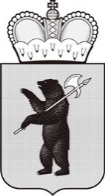 ПРАВИТЕЛЬСТВОЯРОСЛАВСКОЙ ОБЛАСТИАДМИНИСТРАТИВНО-КОНТРОЛЬНОЕ УПРАВЛЕНИЕСоветская пл., д. 3, г. Ярославль, 150000Телефон (4852) 786-034, 401-486Факс (4852) 727-586e-mail: gubern@adm.yar.ruhttp://yarregion.ru/depts/aku__________________№______________На №     А26-7522     от     08.12.2017     Руководителям органов исполнительной власти областиГлавам муниципальных районов и городских округов областиО направлении унифицированной формы обращенияНачальник управленияВ.Е. СмолкинОтправить письмо•в Электронную приемную [наименование органа] Поле не редактируется(примечание авт.)•в Электронную приемную [наименование должности лица, замещающего государственную должность Российской Федерации, государственную должность субъекта Российской Федерации, муниципальную должность]
Поле не редактируется (примечание авт.)•[Наименование органа] Поле не редактируется(примечание авт.)•[Фамилия, имя, отчество] адресата 
Выбирается из перечня должностных лиц органа(примечание авт.)•[Должность] адресата Выбирается из перечня должностей должностных лиц органа, с указанием фамилии, имени, отчества должностного лица при одинаковом наименовании должности (примечание авт.)*Фамилия *Имя *Отчество (при наличии)отчество отсутствует•Наименование организации (юридического лица)Добавить соавтора(ов) обращенияТелефонНаписать письмоОтветы на обращения, затрагивающие интересы неопределенного круга лицПрикрепить файл(ы)Создать личный кабинетОтправить письмоБольшое спасибо! Ваше письмо отправлено и подлежит обязательной регистрации в течение трех дней с момента поступления в [наименование органа]Список регистрационных номеров обращений на выбранную дату регистрации обращения со ссылкой на ответ в формате *.pdf[дата] [месяц] [год] года  [регистрационный номер обращения]Подчеркивание текста обеспечивает переход по гиперссылке (примечание авт.)